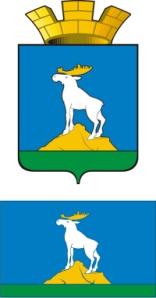 ГЛАВА  НИЖНЕСЕРГИНСКОГО ГОРОДСКОГО ПОСЕЛЕНИЯПОСТАНОВЛЕНИЕ06.10.2015 г.               № 358г. Нижние Серги Об обеспечении выплаты минимального размера заработной платы на территории Нижнесергинского городского поселения Руководствуясь статьей 133.1 Трудового кодекса Российской Федерации, Соглашением от 01.12.2014 № 112 "О минимальной заработной плате в Свердловской области" заключенным между Правительством Свердловской области, Федерацией профсоюзов Свердловской области и Региональным объединением работодателей «Свердловский областной Союз промышленников и предпринимателей», Уставом Нижнесергинского городского поселения,ПОСТАНОВЛЯЮ:1. Обеспечить выплату заработной платы работникам организаций бюджетной сферы Нижнесергинского городского поселения, не ниже минимального размера заработной  платы,  установленного   на  территории   Свердловской   области   с    1 октября 2015 года в размере 8154 рубля. 2. В размер минимальной заработной платы включается тарифная ставка, оклад (должностной оклад), а также компенсационные выплаты (доплаты и надбавки компенсационного характера, в том числе за работу в условиях, отклоняющихся от нормальных, работу в особых климатических условиях) и стимулирующие выплаты (доплаты и надбавки стимулирующего характера, премии и иные поощрительные выплаты).3. Руководителям органов местного самоуправления Нижнесергинского городского поселения, муниципальных учреждений Нижнесергинского городского поселения производить выплаты за счет средств бюджета Нижнесергинского городского поселения, внебюджетных средств, а также средств, полученных от иной приносящей доход деятельности.4. Рекомендовать работодателям организаций всех форм собственности, осуществляющих свою деятельность на территории Нижнесергинского городского поселения, обеспечить выплату заработной платы не ниже уровня, установленного на территории Свердловской области.5. Признать утратившим силу постановление главы Нижнесергинского городского поселения от 21.10.2014 г. № 396 «Об обеспечении выплаты минимального размера заработной платы на территории Нижнесергинского городского поселения».6. Контроль исполнения настоящего постановления возложить на заместителя главы администрации Нижнесергинского городского поселения Н.А. Титову.7. Опубликовать настоящее постановление на официальном сайте Нижнесергинского городского поселения в сети «Интернет».Глава Нижнесергинского городского поселения                                                                               А.М. Чекасин